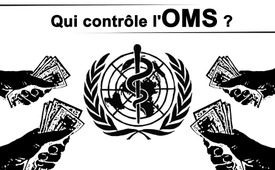 Qui contrôle l'OMS ?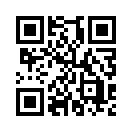 L'OMS fait des recommandations sur la manière dont les pays devraient se comporter en cas de pandémie ou sur les vaccinations à utiliser. Mais est-elle aussi indépendante dans ses décisions ?Après l'annonce faite par le président américain Donald Trump le 14 avril 2020 de mettre fin aux contributions américaines à l'Organisation mondiale de la santé (OMS), il est intéressant de jeter un coup d'œil à ses finances. Même la première impression est étonnante. Les États membres de l'OMS ne contribuent qu'à hauteur de 25 % au budget total de l'OMS, qui s'élève à 5,1 milliards d'euros. Avec 14,67 %, les États-Unis ont été jusqu'à présent le plus grand donateur individuel. Ils sont suivis par la Fondation Bill & Melinda Gates avec 9,76 % du budget total. Comme on le sait, son principal intérêt est de soutenir des campagnes de vaccination à grande échelle. Elle est suivie de près avec 8,39 % par l'Alliance GAVI [GAVI =  l’Alliance Globale pour les Vaccins et l’Immunisation, qui siège à Genève], fondée par la Fondation Bill & Melinda Gates, ainsi que par l'OMS, l'UNICEF et la Banque mondiale... et par des donateurs individuels, des sociétés pharmaceutiques qui gagnent des milliards grâce aux vaccins, mais aussi des cartels financiers à but lucratif comme les Rockefeller. Ces donateurs privés ont tous leurs propres motifs très égoïstes pour soutenir l'OMS par des dons. Du temps des ménestrels, il y avait un dicton qui disait : « De celui dont je mange le pain, je chante la chanson. » Il ne saurait donc être question que l'OMS soit indépendante.de ab./pg.Sources:https://www.tagesschau.de/ausland/trump-who-zahlungen-103.html
https://id2020.org/alliance
https://www.gavi.org/our-alliance/operating-model/gavis-partnership-model
https://revealthetruth.net/2020/04/17/milliardengrab-schweinegrippe-wer-steuerte-die-who/
https://uncut-news.ch/2020/04/15/das-ende-der-who-trump-stellt-zahlung-ein-was-bedeutet-es-fuer-bill-gates/
https://www.youtube.com/watch?v=DBiE1IuOTQE
https://www.who.int/whr/2010/10_summary_de.pdf?ua=1Cela pourrait aussi vous intéresser:#OMS - www.kla.tv/OMS

#IndustriePharmaceutique - pharmaceutique - www.kla.tv/IndustriePharmaceutiqueKla.TV – Des nouvelles alternatives... libres – indépendantes – non censurées...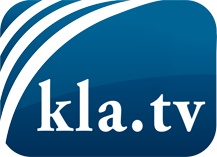 ce que les médias ne devraient pas dissimuler...peu entendu, du peuple pour le peuple...des informations régulières sur www.kla.tv/frÇa vaut la peine de rester avec nous! Vous pouvez vous abonner gratuitement à notre newsletter: www.kla.tv/abo-frAvis de sécurité:Les contre voix sont malheureusement de plus en plus censurées et réprimées. Tant que nous ne nous orientons pas en fonction des intérêts et des idéologies de la système presse, nous devons toujours nous attendre à ce que des prétextes soient recherchés pour bloquer ou supprimer Kla.TV.Alors mettez-vous dès aujourd’hui en réseau en dehors d’internet!
Cliquez ici: www.kla.tv/vernetzung&lang=frLicence:    Licence Creative Commons avec attribution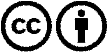 Il est permis de diffuser et d’utiliser notre matériel avec l’attribution! Toutefois, le matériel ne peut pas être utilisé hors contexte.
Cependant pour les institutions financées avec la redevance audio-visuelle, ceci n’est autorisé qu’avec notre accord. Des infractions peuvent entraîner des poursuites.